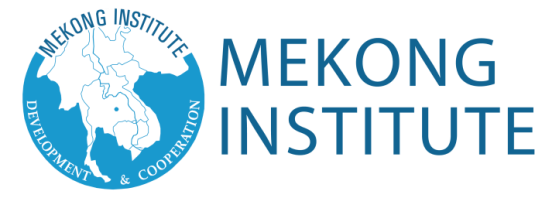 123 Mittraphap Road, Muang, Khon Kaen 40002 ThailandTel: +(66) 4320 2268 Fax: (+66) 4320 3656 Email: dwight@mekonginstitute.org Website: www.mekonginstitute.org APPLICATION FORMPlease fill in ALL SECTIONS of the application form and send it to Mekong Institute on or before July 15, 2017.Training Program Title: 	Communicating Food SafetyTraining Duration:	August 28-September 1, 2017Full Name (As shown in passport): .............................................................. Gender:  M    /   F  Date of Birth: ……………………………… Nationality: ………………………………Passport Number: ……………………………… Date of Issue: ……………………………… Date of Expiry: ………………………………  Nearest International Airport: ..............................................................            Food Restriction(s) (if any): ..............................................................Work Address: ………………………………………………………………….………..City: …………….………..		Province/State: …………….………..		Country: …………….………..Telephone: …………….………..		Mobile Number: …………….………..		E-mail: …………….………..Home Address: ………………………………………………………………….………..City: …………….………..		Province/State: …………….………..		Country: …………….………..Telephone: …………….………..		Mobile Number: …………….………..		E-mail: …………….………..Name and Contact Details of person to be notified in case of emergency: ……..…………….…..…………….Telephone: …………….………..		Mobile Number: …………….………..		E-mail: …………….………..LanguagesReadReadReadWriteWriteWriteSpeakSpeakSpeakMother Tongue : 		ExcellentGoodFairExcellentGoodFairExcellentGoodFairEnglishOther (Please specify) 				EDUCATIONAL BACKGROUNDEDUCATIONAL BACKGROUNDEDUCATIONAL BACKGROUNDEDUCATIONAL BACKGROUNDEDUCATIONAL BACKGROUNDEDUCATIONAL BACKGROUNDName of School/UniversityCity/CountryYears
AttendedYears
AttendedDegree, Diploma, Certificate, Training Courses CompletedSpecial Fields of
StudyName of School/UniversityCity/CountryFromToDegree, Diploma, Certificate, Training Courses CompletedSpecial Fields of
StudyHave you attended any program of Mekong Institute before? If yes, please specify: ………………………………………………………………….…………………   Year: ……………	Have you attended any program of Mekong Institute before? If yes, please specify: ………………………………………………………………….…………………   Year: ……………	Have you attended any program of Mekong Institute before? If yes, please specify: ………………………………………………………………….…………………   Year: ……………	Have you attended any program of Mekong Institute before? If yes, please specify: ………………………………………………………………….…………………   Year: ……………	Have you attended any program of Mekong Institute before? If yes, please specify: ………………………………………………………………….…………………   Year: ……………	Have you attended any program of Mekong Institute before? If yes, please specify: ………………………………………………………………….…………………   Year: ……………	EMPLOYMENT HISTORYEMPLOYMENT HISTORYPresent or most recent position: ……………………………………………………Name of Organization: ……………………………………………………Years: …………………………………………Type of Organization: [  ] Private corporation  [  ] Government  [  ] Regional/International Organization[  ] Others Department: ……………….…Division: ……………….……..Detailed description of your work duties and
responsibilitiesPresent or most recent position: ……………………………………………………Name of Organization: ……………………………………………………Years: …………………………………………Type of Organization: [  ] Private corporation  [  ] Government  [  ] Regional/International Organization[  ] Others Department: ……………….…Division: ……………….……..Previous employmentPrevious employmentPrevious employmentPrevious employmentPositionOrganization/OfficeYearsBrief description of your work duties and
responsibilitiesSTORY PITCHSTORY PITCHHave you written/produced any food safety-related story before? If yes, please list down these stories in the following table.Please write a ONE-PAGE DESCRIPTION of the local food safety story you wish to work on after the training program. Explain the local food safety issue, possible sources of information, and persons to contact/interview/meet. Describe how the regional training workshop will help you in developing and publishing/producing these stories.Have you written/produced any food safety-related story before? If yes, please list down these stories in the following table.Please write a ONE-PAGE DESCRIPTION of the local food safety story you wish to work on after the training program. Explain the local food safety issue, possible sources of information, and persons to contact/interview/meet. Describe how the regional training workshop will help you in developing and publishing/producing these stories.CERTIFICATIONI certify that my statements in this application are true, complete, and correct.If accepted for a learning program/workshop and/or scholarship, I will:Carry out instructions and abide by conditions stipulated by the nominating government, scholarship sponsor, and Mekong Institute;Follow the course learning schedule and abide by the rules of Mekong Institute;Submit any progress reports, if requested;Return to my home country promptly upon completion of the learning program/workshop; andNot hold Mekong Institute responsible or liable for any act or occurrence reasonably outside of their control.I also fully understand that to be granted this opportunity is an honor and privilege requiring the responsibility of dutifully representing my country and government.Signature of Applicant over Printed Name: _______________________________________ Date: ______________________Signature of Head of Organization over Printed Name: _______________________________________ Date: ______________________For more information about the program, please contact Mr. DWIGHT JASON RONAN, Program Coordinator, at dwight@mekonginstitute.org or +66 4320 2441 ext. 4091.